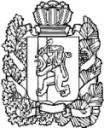 НИЖНЕИНГАШСКИЙ ПОСЕЛКОВЫЙ СОВЕТ ДЕПУТАТОВНИЖНЕИНГАШСКОГО РАЙОНАКРАСНОЯРСКОГО КРАЯРЕШЕНИЕ00.00.2023г.                            пгт. Нижний Ингаш                                 № Проект О внесении  изменений и дополнений в решение Нижнеингашского поселкового Совета депутатов от 19.12.2019 № 43-237 «Об утверждении Правил благоустройства территории поселка Нижний Ингаш Нижнеингашского района Красноярского края» (ред. № 3-6 от 17.02.2021).         В соответствии со статьями 14, 43, 45.1 Федерального закона от 06.10.2003 № 131-ФЗ «Об общих принципах организации местного самоуправления в Российской Федерации», Законом РФ 14 мая 1993 г. № 4979-1 «О ветеринарии», в целях приведения Правил благоустройства территории посёлка Нижний Ингаш Нижнеингашского района Красноярского края в соответствие с законодательством, руководствуясь статьями 22, 28 Устава поселка Нижний Ингаш Нижнеингашского района Красноярского края, Нижнеингашский поселковый Совет депутатов РЕШИЛ:1. Внести изменения и дополнения в решение  от 19.12.2019  № 43-237 «Об утверждении Правил благоустройства территории поселка Нижний Ингаш Нижнеингашского района Красноярского края»:В раздел 2 пункт 2.1.  подпункт 2.3.3. Перечень элементов благоустройства на территории рекреационного назначения, дополнить следующим содержанием:- причал;- костровище.В раздел 2 пункт 2.6. добавить подпункт 2.6.12. Требования организации выпаса и прогона сельскохозяйственных животных следующим содержанием:«2.6.12.1. Выпас сельскохозяйственных животных осуществляется на огороженных или неогороженных пастбищах на привязи либо без нее под надзором владельцев или лиц, ими уполномоченных». «2.6.12.2. Владельцы сельскохозяйственных животных, имеющие в пользовании земельные участки, могут пасти на них своих животных на привязи или в свободном выгуле при условии надлежащего надзора владельцами. Запрещается выпускать сельскохозяйственных животных для пастьбы без присмотра». «2.6.12.3. Прогон сельскохозяйственных животных осуществляется под обязательным надзором владельцев сельскохозяйственных животных либо лиц, ими уполномоченных. Владельцы животных обязаны принимать необходимые меры при прогоне скота, обеспечивающие безопасность окружающих людей». «2.6.12.4. Запрещается прогон животных в многолюдных местах (магазины, школы, дома культуры, автобусные остановки и др.). Прогон животных на пастбище и обратно осуществляется в утренние и вечерние часы в сопровождении владельцев до мест сбора по установленным поселением маршрутам. «2.6.12.5. Владельцы сельскохозяйственных животных обязаны: -создать им условия содержания и кормления в соответствии с требованиями ветеринарии; -осуществлять хозяйственные и ветеринарные мероприятия, обеспечивающие предупреждение болезней сельскохозяйственных животных; - предоставлять все имеющееся поголовье по требованию ветеринарного управления для проведения клинических осмотров, исследований и вакцинаций; - при продаже и транспортировке сельскохозяйственных животных за пределы населенного пункта и забоя на мясо для реализации оформить ветеринарное свидетельство и справку, подтверждающую право собственности; - доставить сельскохозяйственных животных в установленное администрацией место и время для проведения лечебно-профилактических мероприятий и диагностических исследований болезней животных, при их болезни или падеже сообщить в ветеринарную службу; - в утреннее время проводить скот от подворья до мест сбора скота для организованного выпаса и передачи сельскохозяйственных животных пастуху стада, в конце дня встретить сельскохозяйственных животных и сопроводить до своего подворья; - после обследования на причины падежа животных ветеринарной службой захоронить труп павших сельскохозяйственных животных в скотомогильнике; - при введении и объявлении карантина главой администрации поселения, с предоставления соответствующих органов государственной ветеринарной службы соблюдать правила карантина сельскохозяйственных животных; - в случае, если сельскохозяйственные животные не сданы пастуху - организовать индивидуальный выпас или содержать на привязи; - заключить договоры на организованный выпас скота с пастухом либо организовать поочередной выпас; - не допускать загрязнения окружающей среды, газонов, тротуаров, дорог отходами сельскохозяйственных животных. Загрязнения указанных мест устраняются владельцами сельскохозяйственных животных; - запрещается допускать сельскохозяйственных животных на детские площадки, зоны отдыха населения и другие места общего пользования; - владельцы сельскохозяйственных животных обязаны предпринимать все зависящие от них меры, не допускающие безнадзорное нахождение сельскохозяйственных животных в черте населенного пункта, а также за его пределами.2. Контроль за исполнением настоящего Решения возложить на постоянную комиссию по законности, защите прав граждан и правопорядка.3.  Решение вступает в силу со дня, следующего за днем его официального опубликования в периодическом печатном средстве массовой информации «Вестник муниципального образования поселок Нижний Ингаш».Председатель поселковогоСовета депутатов                                                                   С.В. ЧупинаГлава посёлка Нижний Ингаш                                             Б.И. Гузей